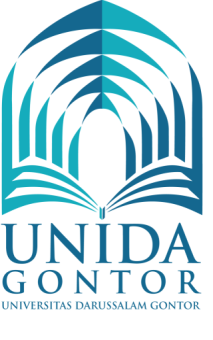 PERJANJIAN KERJASAMAANTARAUNIVERSITAS DARUSSALAM GONTORDENGAN............................TENTANGTRIDHARMA PERGURUAN TINGGI, SERTA PEMBIMBINGAN DAN PENGEMBANGAN INSTITUSI PERGURUAN TINGGI PESANTRENNomor: ……/UNIDA/BAKUI/VI/1439Nomor: ……………………………………Dengan nama Allah Yang Maha Pengasih lagi Maha Penyayang, Perjanjian Penelitian ini dibuat pada hari ………….., tanggal ……………….. bulan Maret, tahun dua ribu delapan belas (……/…../2018) selanjutnya disebut "Perjanjian Kerjasama".Antara              UNIVERSITAS DARUSSALAM GONTOR (selanjutnya disebut “UNIDA Gontor”), berkedudukan di UNIDA Gontor Jl. Raya Siman, Demangan, Siman, Ponorogo, Jawa Timur 63471, dalam hal ini diwakili oleh Prof. Dr. K.H. Hamid Fahmy Zarkasyi, M.A.Ed., M.Phil. selaku Rektor, yang diangkat berdasarkan Surat Keputusan Yayasan Perguruan Tinggi Darussalam Pondok Modern Gontor Ponorogo Nomor 29/YPTD/K-e/III/1442 tentang Pengangkatan Rektor Universitas Darussalam Gontor periode Tahun 2020 - 2025, bertindak untuk dan atas nama UNIDA Gontor, selanjutnya disebut PIHAK PERTAMA.Dengan..................... (selanjutnya disebut “...”), berkedudukan di ............, dalam hal ini diwakili oleh ................, selaku .........., yang diangkat berdasarkan ……………. nomor …………………….. tanggal …………….., bertindak untuk dan atas nama ......, selanjutnya disebut PIHAK KEDUA.Selanjutnya PIHAK PERTAMA dan PIHAK KEDUA secara bersama-sama disebut sebagai PARA PIHAK, dan secara sendiri-sendiri disebut PIHAK.PARA PIHAK terlebih dahulu menerangkan hal-hal sebagai berikut:bahwa PIHAK PERTAMA adalah universitas yang didirikan berdasarkan wakaf yang terletak di Ponorogo, Jawa Timur yang mengadopsi sistem pesantren dan berusaha mengintegrasikan Islam ke dalam ilmu pengetahuan dan teknologi;bahwa PIHAK KEDUA adalah  ................. yang terletak di ............ yang menyelenggarakan dan melaksanakan Tri Dharma Perguruan Tinggi di bidang pendidikan, penelitian dan pengabdian kepada masyarakat;bahwa dalam Perjanjian ini PARA PIHAK sepakat untuk berkolaborasi saling membantu dan mendukung untuk melakukan kerja sama di bidang Tridharma Perguruan Tinggi, Pembimbingan dan Pengembangan Institusi Perguruan Tinggi Pesantren serta kegiatan terkait lainnya;bahwa PARA PIHAK sepakat berdasarkan bidang keahlian mereka yang berbeda dapat saling melengkapi dalam bidang kerja sama yang diusulkan; danbahwa PARA PIHAK setuju untuk tunduk dan patuh pada syarat dan ketentuan yang tercantum dalam Perjanjian ini.Dengan memperhatikan peraturan perundang-undangan dan Nota Kesepahaman sebagai berikut:Undang-Undang Nomor 20 Tahun 2003 tentang Sistem Pendidikan Nasional (Lembaran Negara Republik Indonesia Tahun 2003 Nomor78, Tambahan Lembaran Negara Republik Indonesia Nomor 4301); Peraturan Pemerintah Nomor 4 Tahun 2014 Tentang Penyelenggaraan Pendidikan Tinggi dan Pengelolaan Perguruan Tinggi;Keputusan Menteri Pendidikan dan Kebudayaan Republik Indonesia Nomor 197/E/0/2014 tentang Izin Pendirian Universitas Darussalam Gontor; Keputusan Menteri Pendidikan Nasional Republik Indonesia Nomor ………………………… tentang Izin Pendirian ............; danNota Kesepahaman antara Universitas Darussalam Gontor dan ................ Nomor ………………………….. tanggal ………………………. Tahun 2021 tentang Pendidikan, Penelitian, Serta Pengabdian Kepada Masyarakat.PARA PIHAK dengan ini tunduk dan patuh pada syarat dan ketentuan perjanjian sebagai berikut :PASAL 1AzasPerjanjian Kerjasama ini berazaskan pada itikad baik, saling percaya, sama derajat, saling membutuhkan, saling menguntungkan, dengan tetap taat dan patuh pada ketentuan yang berlaku dan selalu berusaha menyelesaikan masalah yang mungkin timbul dengan cara profesional untuk mencapai musyawarah mufakat. ini dimaksud sebagai pedoman dalam penyelenggaraan kegiatan Perjanjian Kerjasama antara Universitas Darussalam Gontor dengan ........................ Tujuan Perjanjian Kerjasama ini adalah untuk memanfaatkan sumber daya yang dimiliki oleh PARA PIHAKPASAL  2Maksud Dan TujuanPerjanjian Kerjasama ini dimaksud sebagai pedoman dalam penyelenggaraan kegiatan Perjanjian Kerjasama antara Universitas Darussalam Gontor dengan ........................ Tujuan Perjanjian Kerjasama ini adalah untuk memanfaatkan sumber daya yang dimiliki oleh PARA PIHAKPASAL 3Ruang LingkupRuang lingkup Perjanjian ini mencakup:Pelaksanaan kegiatan pendidikan dan pengajaran yang oleh PARA PIHAK;Pelaksanaan penelitian bersama dengan bidang dan judul yang telah disepakati oleh komite penelitian dari PARA PIHAK;pemanfaatan jejaring (networking) yang dimiliki salah satu PIHAK oleh PIHAK lainnya dalam rangka pelaksanaan hingga publikasi penelitian bersama dan pertukaran informasi, data dan/atau dokumen terkait penelitian;Pelaksanaan kegiatan kepada masyarakat;Pembinaan akreditasi oleh PIHAK PERTAMA;Pembinaan sistem asrama oleh PIHAK PERTAMA;Pembinaan dalam penerapan islamisasi oleh PIHAK PERTAMA;PASAL 4Jangka Waktu PerjanjianPerjanjian ini berlaku untuk jangka waktu 5 (lima) tahun terhitung sejak tanggal ditandatanganinya dan dapat diperpanjang sesuai dengan kesepakatan PARA PIHAK.PASAL 5Hak dan KewajibanHak dan kewajiban PIHAK PERTAMA adalah sebagai berikut:PIHAK PERTAMA berhak menunjuk dan menetapkan tim/komite pembimbing PIHAK KEDUA dalam hal Tridharma Perguruan Tinggi dan Pengembangan Institusi Perguruan Tinggi Pesantren;PIHAK PERTAMA berhak atas laporan hasil kegiatan tersebut dari tim/komite yang mewakilinya;PIHAK PERTAMA berhak mendapatkan dukungan dari PIHAK KEDUA terkait pendidikan, pengajaran, penelitian dan pengabdian kepada masyarakat yang dilakukan bersama;PIHAK PERTAMA berhak mendapatkan data, informasi, dan/atau dokumen yang diperlukan dari PIHAK KEDUA terkait Tridharma Perguruan Tinggi dan Pengembangan Institusi Perguruan Tinggi Pesantren dengan persetujuan dari PIHAK KEDUA;PIHAK PERTAMA berhak mendapatkan mahasiswa pascasarjana dari PIHAK KEDUA sebagai kader-kader dari PIHAK KEDUA;PIHAK PERTAMA menetapkan komite untuk melakukan pembinaan terhadap PIHAK KEUDA dalam segala aspek baik dalam Tridharma Perguruan tinggi dan Pembimbingan serta pengembangan Institusu Perguruan Tinggi Pesantren.PIHAK PERTAMA wajib menjaga kerahasiaan seluruh data informasi, dan/atau dokumen yang berkaitan dengan penelitian bersama kecuali untuk data, informasi, dan/atau dokumen yang dapat dipublikasikan dan disepakati oleh KEDUA PIHAK; danPIHAK PERTAMA wajib menjaga kepentingan dan nama baik PIHAK KEDUA.Hak dan kewajiban PIHAK KEDUA adalah sebagai berikut:PIHAK KEDUA berhak menunjuk dan menetapkan kader-kadernya untuk kemudian dikirim menjadi mahasiswa pascasarjana PIHAK PERATAMA guna belajar dan mendapatkan pembimbingan terkait Pengembangan Perguruan Tinggi Pesantren;PIHAK KEDUA berhak atas laporan hasil penelitian bersama dari komite pendidikan, pengajaran, penelitian dan pengabdian kepada masyarakat yang mewakilinya;PIHAK KEDUA berhak memperoleh dukungan dari PIHAK PERTAMA terkait Tridharma Perguruan Tinggi dan Pembimbingan serta Pengembangan Institusi Perguruan Tinggi Pesantren;PIHAK KEDUA berhak mendapatkan data, informasi, dan/atau dokumen yang diperlukan dari PIHAK PERTAMA terkait Tridharma Perguruan Tinggi dan Pembimbingan dan Pengembangan Institusi Perguruan Tinggi Pesantren dengan persetujuan dan izin dari PIHAK PERTAMA;PIHAK KEDUA berhak mengirimkan kader-kader dari institusinya untuk melanjutkan pendidikan Pascasarjana di institusi Perguruan Tinggi PIHAK PERTAMA guna studi sesuai program studinya dan guna pembimbingan terkait pengembangan Institusi Perguruan Tinggi Pesantren.PIHAK KEDUA wajib memberikan dukungan kepada PIHAK PERTAMA dalam pemanfaatan jejaring (networking) yang dimiliki terkait pendidikan, pengajaran, penelitian dan pengabdian kepada masyarakat bersama;PIHAK KEDUA wajib menjaga kerahasiaan seluruh data informasi, dan/atau dokumen yang berkaitan dengan penelitian bersama kecuali untuk data, informasi, dan/atau dokumen yang dapat dipublikasikan dan disepakati oleh KEDUA PIHAK; danPIHAK KEDUA wajib menjaga kepentingan dan nama baik PIHAK PERTAMA.PASAL 6Pelaksanaan Kerja SamaPerjanjian ini merupakan keseluruhan kesepakatan antara PARA PIHAK dan berlaku untuk unit atau lembaga dibawahnya dari fakultas, program studi dan/atau satuan kerja.Permintaan dukungan sebagaimana dimaksud dalam Pasal 5 diajukan oleh salah satu PIHAK secara tertulis kepada PIHAK lainnya disertai dengan informasi dan/atau dokumen yang diperlukan untuk memperoleh persetujuan.Pemberian dukungan dilakukan oleh PARA PIHAK secara timbal balik atau berdasarkan inisiatif dari salah satu PIHAK.PARA PIHAK berhak untuk mengajukan penundaan pelaksanaan sebagian atau keseluruhan butir – butir kesepakatan setelah memberitahukan terlebih dahulu kepada PIHAK lain 1 (satu) bulan sebelumnya dan disepakati oleh PARA PIHAK.PASAL 7PembiayaanSegala biaya yang timbul dalam pelaksanaan Perjanjian ini menjadi beban PARA PIHAK sesuai tugas dan tanggungjawab masing-masing PIHAK, kecuali mendapat dana hibah penelitian dari Pihak sponsor.PASAL 8Pemantauan Dan EvaluasiPARA PIHAK dapat melakukan pemantauan dan evaluasi secara berkala setiap 6 (enam) bulan sekali atau ditengah proses pelaksanaan kegiatan.Pelaksanaan pemantauan dan evaluasi sebagaimana dimaksud pada ayat (1) dilakukan berdasarkan kesepakatan PARA PIHAK.PASAL 9Force MajeureMasing-masing PIHAK dibebaskan dari tanggung jawab atas keterlambatan atau kegagalan dalam memenuhi kewajiban yang tercantum dalam Perjanjian ini, yang disebabkan atau diakibatkan oleh kejadian di luar kekuasaan masing-masing PIHAK yang digolongkan sebagai Force Majeure;Peristiwa yang dapat digolongkan Force Majeure adalah : adanya bencana alam seperti gempa bumi, taufan, banjir atau hujan terus menerus, wabah penyakit, adanya perang, peledakan, sabotase, revolusi, pemberontakan, huru hara, adanya tindakan pemerintahan dalam bidang ekonomi dan moneter yang secara nyata berpengaruh terhadap pelaksanaan Perjanjian ini;Apabila terjadi Force Majeure maka PIHAK yang lebih dahulu mengetahui wajib memberitahukan kepada PIHAK lainnya selambat-lambatnya dalam waktu 14 (empat belas hari) setelah terjadinya Force Majeure;Keadaan Force Majeure sebagaimana dimaksud Ayat (2) perjanjian ini tidak menghapuskan atau mengakhiri perjanjian ini. Setelah keadaan Force Majeure berakhir dan kondisinya masih memungkinkan kegiatan dapat dilaksanakan maka PARA PIHAK akan melanjutkan pelaksanaan perjanjian ini sesuai dengan ketentuan-ketentuan yang diatur dalam Perjanjian Kerjasama ini.PASAL 10Penyelesaian PerselisihanApabila di kemudian hari terjadi perselisihan dalam pelaksanaan Perjanjian, PARA PIHAK sepakat untuk menyelesaikan secara musyawarah untuk mufakat;Apabila penyelesaian secara musyawarah dan mufakat seperti dimaksud pada ayat (1) pasal ini tidak dapat dicapai, kedua pihak sepakat untuk menyelesaikan melalui prosedur yang disepakati oleh PARA PIHAK dikemudian hari.PASAL 11Pembatalan perjanjianAtas permohonan salah satu PIHAK sebagai pemohon (PIHAK PERTAMA atau PIHAK KEDUA) dan berdasarkan persetujuan kedua belah PIHAK, perjanjian ini dapat dibatalkan sebelum berakhirnya jangka waktu perjanjian.Permohonan pembatalan perjanjian sebagaimana dimaksud pada Ayat (1) pasal ini harus disampaikan oleh pemohon kepada PIHAK lainnya secara tertulis disertai alasan-alasan yang mendasarinya paling lambat 30 (tiga puluh) hari sebelum tanggal pembatalan perjanjian.Berakhirnya Perjanjian sebagaimana dimaksud pada ayat (2), tidak memengaruhi pelaksanaan tugas dan tanggung jawab PARA PIHAK yang harus diselesaikan terlebih dahulu sebagai akibat pelaksanaan dan pengakhiran Perjanjian.PASAL 12Ketentuan LainPerjanjian ini dilaksanakan secara kelembagaan berdasarkan itikad baik PARA PIHAK;Dalam rangka pelaksanaan Perjanjian ini, PARA PIHAK menunjuk Pejabat penghubung yaitu:PIHAK PERTAMAPIHAK KEDUABila terjadi perubahan terhadap alamat dari salah satu PIHAK, PIHAK yang berubah alamatnya wajib memberitahukan kepada PIHAK lainnya dalam waktu 14 (empat belas) hari.Semua pemberitahuan dan komunikasi lain berdasarkan Perjanjian ini harus dibuat secara tertulis diserahkan langsung, surat pos tercatat atau jasa kurir dengan tanda terima yang jelas di alamat masing-masing PIHAK dalam ayat (2).PASAL 14PenutupSetiap perubahan atau hal-hal yang belum diatur dalam Perjanjian ini akan diatur kemudian oleh PARA PIHAK atas dasar kesepakatan yang akan dituangkan dalam bentuk surat atau perjanjian tambahan (addendum) yang merupakan satu kesatuan dan bagian yang tidak terpisahkan dari Perjanjian ini.Perjanjian ini mengikat dan berlaku untuk kedua belah PIHAK sejak PIHAK PERTAMA dan PIHAK KEDUA menandatangani Perjanjian ini;Perjanjian ini dibuat oleh PARA PIHAK dengan sebenar-benarnya pada tanggal sebagaimana disebutkan pada awal Perjanjian ini dan dibuat dalam rangkap 2 (dua) bermaterai cukup yang mempunyai kekuatan hukum yang sama bagi PARA PIHAK.Demikian Perjanjian ini ditandatangani dalam keadaan sehat dan tanpa ada unsur paksaan dari PIHAK manapun. SEBAGAI BUKTI, PARA PIHAK telah melaksanakan Perjanjian ini pada hari dan tahun sebagaimana tertulis.Nama:Prof. Dr. K.H. Hamid Fahmy Zarkasy,  M.A.Ed., M.Phil.Jabatan:Rektor Universitas Darussalam GontorAlamat:Jl. Raya Siman, Demangan, Siman, Ponorogo, Jawa Timur 63471Telepon:(0352) 483762Email:rektorat@unida.gontor.ac.idNama:Jabatan:Alamat:Telepon:Email:...........Universitas Darussalam Gontor…………………………………………….......................RektorTanggal: ………………………, 2021…………………………………………Prof. Dr. K.H. Hamid Fahmy Zarkasyi, M.A.RektorTanggal: …..…………………., 2021Disaksikan oleh:	…………………………………………………………………………………………Tanggal: ………………………, 2021Disaksikan oleh:Dr. Khoirul Umam, M.Ec.Wakil Rektor III UNIDA GontorTanggal: ………………………, 2021